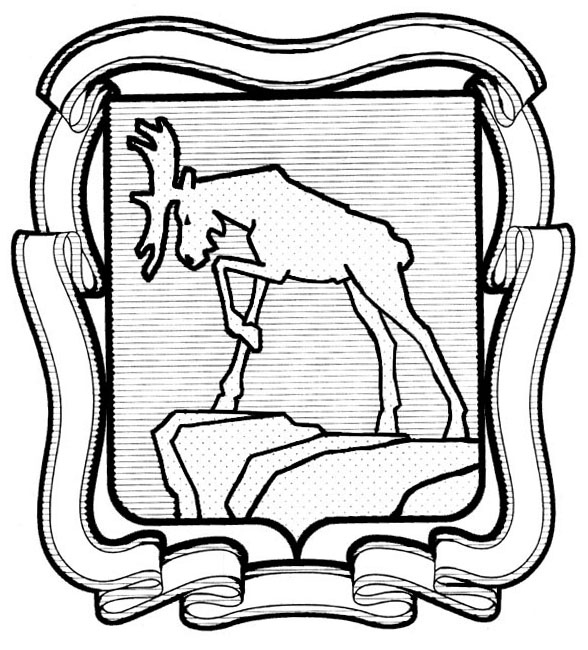 Проект решенияСОБРАНИЕ ДЕПУТАТОВ МИАССКОГО ГОРОДСКОГО ОКРУГАЧЕЛЯБИНСКОЙ ОБЛАСТИ________________ СЕССИЯ СОБРАНИЯ ДЕПУТАТОВ МИАССКОГОГОРОДСКОГО ОКРУГА ШЕСТОГО СОЗЫВАРЕШЕНИЕ № _________                                                                                                                 от _____________ 2023 года О внесении дополнения в Решение Собрания депутатов Миасского городского округа от 31.03.2023 г. № 3 «О внесении изменений в Решение Собрания депутатов Миасского городского округа от 28.10.2022 г. № 8 «Об утверждении Положения «О порядке денежного содержания муниципальных служащих в Миасском городском округе»»Рассмотрев предложение исполняющего обязанности Главы Миасского городского округа Д.Г. Проскурина о внесении дополнения в Решение Собрания депутатов Миасского городского округа от 31.03.2023 г. № 3 «О внесении изменений в Решение Собрания депутатов Миасского городского округа от 28.10.2022 г. № 8 «Об утверждении Положения «О порядке денежного содержания муниципальных служащих в Миасском городском округе»», на основании постановления Правительства Челябинской области от 30.12.2022 г. № 801-П «О нормативах формирования расходов бюджетов муниципальных округов, городских округов (городских округов с внутригородским делением), муниципальных районов, внутригородских районов, городских и сельских поселений Челябинской области на оплату труда депутатов, выборных должностных лиц местного самоуправления, осуществляющих свои полномочия на постоянной основе, и муниципальных служащих на 2023 год», руководствуясь Федеральным законом от 06.10.2003 г. № 131-ФЗ «Об общих принципах организации местного самоуправления в Российской Федерации» и Уставом Миасского городского округа, Собрание депутатов Миасского городского округа,РЕШАЕТ:1. Внести дополнение в Решение Собрания депутатов Миасского городского округа от 31.03.2023 г. № 3 «О внесении изменений в Решение Собрания депутатов Миасского городского округа от 28.10.2022 г. № 8 «Об утверждении Положения «О порядке денежного содержания муниципальных служащих в Миасском городском округе»», а именно: дополнить пунктом 2 следующего содержания:«2. Установить процент централизованного повышения размеров должностных окладов, ежемесячных надбавок за классный чин муниципальных служащих в Миасском городском округе в размере 10 (десяти) процентов в целях применения  Решения Собрания депутатов Миасского городского округа от 29.07.2011 г. № 14 «Об утверждении Положения «О назначении и выплате пенсии за выслугу лет лицам, замещавшим должности муниципальной службы Миасского городского округа»».».2. Настоящее Решение вступает в силу с даты его опубликования и распространяет свое действие на правоотношения, возникшие с 01.03.2023 г. 3. Контроль исполнения настоящего Решения поручить постоянной комиссии по вопросам экономической и бюджетной политики.Исполняющий обязанности Председателя Собрания депутатовМиасского городского округа                                                                                     С.А. СесюнинИсполняющий обязанности Главы Миасского городского округа                                                                       Д.Г. Проскурин